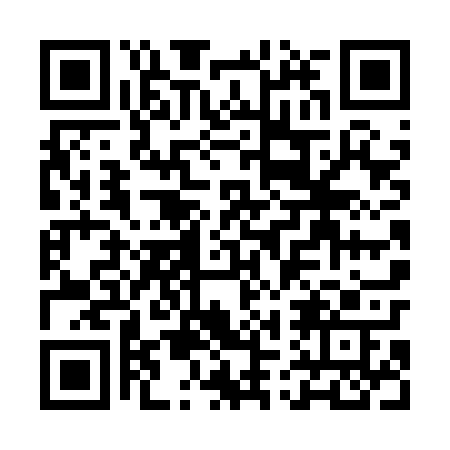 Ramadan times for Tuczepy, PolandMon 11 Mar 2024 - Wed 10 Apr 2024High Latitude Method: Angle Based RulePrayer Calculation Method: Muslim World LeagueAsar Calculation Method: HanafiPrayer times provided by https://www.salahtimes.comDateDayFajrSuhurSunriseDhuhrAsrIftarMaghribIsha11Mon4:254:256:1912:063:575:545:547:4212Tue4:224:226:1712:063:595:565:567:4313Wed4:204:206:1412:054:005:585:587:4514Thu4:174:176:1212:054:025:595:597:4715Fri4:144:146:1012:054:036:016:017:4916Sat4:124:126:0712:054:056:036:037:5117Sun4:094:096:0512:044:066:056:057:5318Mon4:074:076:0212:044:076:066:067:5519Tue4:044:046:0012:044:096:086:087:5720Wed4:014:015:5812:034:106:106:108:0021Thu3:593:595:5512:034:126:126:128:0222Fri3:563:565:5312:034:136:136:138:0423Sat3:533:535:5112:024:146:156:158:0624Sun3:503:505:4812:024:166:176:178:0825Mon3:473:475:4612:024:176:196:198:1026Tue3:453:455:4412:024:186:206:208:1227Wed3:423:425:4112:014:206:226:228:1428Thu3:393:395:3912:014:216:246:248:1729Fri3:363:365:3712:014:226:266:268:1930Sat3:333:335:3412:004:246:286:288:2131Sun4:304:306:321:005:257:297:299:231Mon4:274:276:291:005:267:317:319:262Tue4:244:246:2712:595:287:337:339:283Wed4:214:216:2512:595:297:347:349:304Thu4:184:186:2212:595:307:367:369:335Fri4:154:156:2012:595:317:387:389:356Sat4:124:126:1812:585:337:407:409:377Sun4:094:096:1612:585:347:417:419:408Mon4:064:066:1312:585:357:437:439:429Tue4:034:036:1112:575:367:457:459:4510Wed4:004:006:0912:575:387:477:479:47